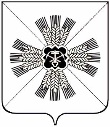 КЕМЕРОВСКАЯ ОБЛАСТЬПРОМЫШЛЕННОВСКИЙ МУНИЦИПАЛЬНЫЙ РАЙОНСОВЕТ НАРОДНЫХ ДЕПУТАТОВПРОМЫШЛЕННОВСКОГО МУНИЦИПАЛЬНОГО РАЙОНА5-й созыв, 38 - е заседаниеРЕШЕНИЕОб организации и обеспечении отдыха, оздоровления и занятости детей и подростков в Промышленновском муниципальном районе в 2016 годуРассмотрев информацию начальника Управления образования администрации Промышленновского муниципального района                   Т.В.Мясоедовой об организации и обеспечении отдыха, оздоровления и занятости детей и подростков в Промышленновском муниципальном районе в 2016 году, и руководствуясь статьей 28 Устава муниципального образования «Промышленновский муниципальный район», Совет народных депутатов Промышленновского муниципального района  РЕШИЛ:     	1. Информацию начальника Управления образования администрации Промышленновского муниципального района Т.В. Мясоедовой  об организации отдыха, оздоровления и занятости детей и подростков в Промышленновском муниципальном районе в 2016 году принять к сведению.2. Рекомендовать начальнику Управления образования администрации Промышленновского муниципального района Т.В. Мясоедовой:2.1. в период летней оздоровительной кампании осуществлять  контроль за семьями  с детьми,  оказавшимися в трудной жизненной ситуации;2.2. обеспечить оздоровление детей из социально незащищенных категорий: детей-сирот и детей, оставшихся без попечения родителей, детей из неполных, малообеспеченных и многодетных семей, детей, имеющих недостатки в психическом развитии, детей, состоящих на учете в инспекции по делам несовершеннолетних;2.3. провести работу по привлечению внебюджетных и спонсорских средств, средств работодателей для обеспечения летнего отдыха и оздоровления детей;2.4. развивать различные формы отдыха, оздоровления и занятости детей, развивать сеть лагерей труда и отдыха, палаточных лагерей,  создавать условия для развития в период каникул детского туризма, способствовать организации свободного времени старшеклассников, расширению возможностей для их временной занятости;2.5. обеспечить комплекс мер по организации безопасности детей в период летней оздоровительной кампании;2.6. обеспечить трудоустройство несовершеннолетних находящихся в социально опасном положении и состоящих на учёте в ПДН.	3. Настоящее решение вступает в силу со дня подписания  и подлежит  обнародованию на официальном сайте администрации Промышленновского муниципального района.	4. Контроль за исполнением настоящего решения возложить на комиссию по  социальным вопросам (Н.В. Казакова).от26.05.2016№213ПредседательСовета народных депутатов Промышленновского муниципального районаТ.П. МотрийГлаваПромышленновского муниципального районаД.П. Ильин